Ҡ А Р А Р 					            	         Р Е Ш Е Н И ЕОб утверждении правил размещения информационных материалов и установление мест размещения информационных материалов и объявлений бытового, частного, коммерческого характера  В целях решения актуальной проблемы – незаконного распространения объявлений, которые наносят ущерб облику сельского поселения Абишевский сельсовет муниципального района Хайбуллинский район Республики Башкортостан (далее - сельского поселения Абишевский сельсовет), руководствуясь Федеральным законом «Об общих принципах организации местного самоуправления в Российской Федерации», Кодексом Республики Башкортостан об административных правонарушениях, Уставом сельского поселения Абишевский сельсовет муниципального района Хайбуллинский район Республики Башкортостан, Правилами благоустройства на территории сельского поселения Абишевский сельсовет, Совет сельского поселения Абишевский сельсовет муниципального района Хайбуллинский район Республики Башкортостан решил: 1. Утвердить Правила размещения информационных материалов и объявлений бытового, частного, коммерческого на территории сельского поселения Абишевский сельсовет (Приложение № 1). 2. Утвердить Перечень мест размещения информационных материалов и объявлений бытового, частного, коммерческого характера на территории сельского поселения Абишевский сельсовет  (Приложение № 2). 3. Настоящее решение вступает в силу со дня подписания.   Глава сельского поселения 				Т.М.Юнусовс.Большеабишево06.02.2019№ Р-30/100                                                                                                                                                   Приложение № 1 к решению Совета сельского поселения Абишевский сельсовет муниципального района Хайбуллинский район Республики Башкортостан№ Р-30/100 от  06.02.2019 г  Правила размещения информационных материалов и объявлений бытового, частного, коммерческого характера на территории сельского поселения Абишевский сельсовет муниципального района Хайбуллинский район Республики БашкортостанНастоящие Правила разработаны в целях в целях улучшения санитарного состояния и внешнего эстетического облика сельского поселения Абишевский сельсовет, а также определения мест размещения информационных материалов и бытового, частного, коммерческого характера, на территории сельского поселения Абишевский сельсовет.  На территории сельского поселения Абишевский сельсовет размещение информационных материалов и объявлений бытового, частного, коммерческого характера осуществляется в специально отведённых для этого местах. Граждане и юридические лица, разместившие информационные материалы и объявления бытового, частного, коммерческого характера, в соответствие с Федеральным законом «О защите детей от информации, причиняющей вред их здоровью и развитию» № 436-ФЗ, несут ответственность за размещённую информацию.Размещение информационных материалов и объявлений бытового, частного, коммерческого характера в иных местах не допускается. В исключительных случаях, информация, касающаяся безопасности граждан, их имущества, может быть размещена в иных местах по согласованию с управляющими компаниями жилых домов, собственниками, зданий, сооружений.Нарушение установленных Правил влечет за собой ответственность, предусмотренную действующим законодательством.                                                                                                           Приложение № 2 к решению Совета сельского поселения Абишевский сельсовет муниципального района Хайбуллинский район Республики Башкортостан№ Р- 30/100 от  06.02.2019 г  Места размещения информационных материалов и объявлений бытового, частного, коммерческого характера на территории сельского поселения Абишевский сельсоветҠ А Р А Р 					            	         Р Е Ш Е Н И ЕО порядке установки указателей наименований улиц и номеров на жилые дома, здания, сооруженияВ соответствии с Федеральным законом от 06.10.2003 N 131-ФЗ «Об общих принципах организации местного самоуправления в Российской Федерации, Уставом сельского поселения Абишевский сельсовет муниципального района Хайбуллинский район Республики Башкортостан,  Совет сельского поселения Абишевский сельсовет муниципального района Хайбуллинский район Республики Башкортостан  решил:1. Утвердить прилагаемый Порядок установки указателей наименований и номеров на жилые дома, здания, сооружения на территории сельского поселения Абишевский сельсовет муниципального района Хайбуллинский район республики Башкортостан (далее-Порядок).2. Обнародовать настоящее решение путем размещения на информационном стенде и официальном сайте администрации сельского поселения Абишевский сельсовет. 	3. Настоящее решение вступает в силу со дня подписания. Глава сельского поселения			         Т.М.Юнусовс.Большеабишево06.02.2018 г.№ Р-30/101               Приложение к            решению Совета СП           Абишевский сельсовет            МР Хайбуллинский район РБ            От 06.02.2019 г № Р-30/101Порядок установки указателей наименований улиц и номеров на жилые дома, здания, сооружения
1. Общие положения2.1. Порядок установки указателей наименований  улиц и номеров на жилые дома, здания, сооружения устанавливает единые и обязательные для исполнения нормы и требования в сфере организации установки указателей с названиями улиц и номерами домов на территории сельского поселения Абишевский сельсовет. 2.2.Организация установки указателей с названиями улиц и номерами жилых домов, зданий, сооружений осуществляется в соответствии с Федеральным законом от 06.10.2003 N 131-ФЗ «Об общих принципах организации местного самоуправления в Российской Федерации» и другими нормативно-правыми актами.   2. Термины и определенияВ настоящем Положении используются следующие термины и определения:1.1.Улица - поименованный градостроительный объект, обеспечивающий транспортные и пешеходные связи между жилыми районами, а также между жилыми районами и промышленными зонами, общественными центрами, кварталами, имеющий линейные фиксированные по всей длине границы, начало и окончание.1.2.Домовой знак - табличка с одновременным указанием порядкового номера строения и наименования улицы, переулка, площади и т.п.
3. Сфера правового регулирования и организацияисполнения настоящих Правил3.1. Правилами регулируются организационно-правовые вопросы, финансовое и материально-техническое обеспечение содержания, текущего и капитального ремонта оборудования.3.2. Организацию работ по содержанию, текущему и капитальному ремонту объектов по установке указателей с названиями улиц и номерами домов осуществляют управляющие организации, собственники, владельцы или пользователи земельных участков, зданий, строений и сооружений.4. Установка указателей с названиями улиц и номерами домов4.1. Жилые дома, здания и сооружения должны быть оборудованы табличками с номерными знаками и указателями улиц, которые должны содержаться в чистоте и исправном состоянии и освещаться в темное время суток, а многоквартирные жилые здания, кроме того, должны иметь указатели номеров подъездов.4.2. Запрещается произвольное написание номеров и других указателей на фасадах зданий и сооружений, а также размещение на них домовых знаков, номерных знаков и указателей улиц, не соответствующих  настоящим Правилами.  4.3. Ответственность за наличие, правильное размещение и содержание домовых знаков на фасадах жилых домов, зданий и сооружений несут собственники.4.4. На вновь построенных и вводимых в эксплуатацию домах компания-застройщик до заселения дома должна вывесить все положенные домовые знаки и указатели улиц.4.5. При переименовании улиц, переулков, проездов, площадей домовые знаки и указатели улиц должны быть заменены собственниками в течение одного месяца с момента выхода решения о переименовании.4.6. Указатель с обозначением наименования улицы и номера дома размещается в верхнем правом углу фасада на высоте от 2,5 до 3,5 метра от уровня земли.  Указатель улицы и номера дома представляет собой:- для многоэтажных жилых домов и других строений - металлическую пластинку (размером 300 x 900 мм). На белом фоне расположены и буквы и номер дома  синего цвета;- для одноэтажных жилых домов и других строений - металлическую пластинку (размером 160 x 600 мм). На белом фоне расположены буквы и номер дома синего цвета.Наименование улицы должно быть полным, за исключением слов, обозначающих характер проездов: пр., пер., пл., туп., бульв, ул.. Порядковый номер одноименных улиц, переулков ставится в начале названия и пишется цифрой.4.8. Указатель номера подъезда и находящихся в нем квартир (размер 150 x 250 мм) размещается над входом в подъезд так, как позволяет архитектурное решение входа в здание. Однако в доме указатели должны быть размещены единообразно.4.9. Изготовление (реставрация, ремонт) и установка домовых знаков на фасадах зданий, домов, строений, сооружений осуществляется за счет средств   собственников.
5. Ответственность юридических и физических лиц за нарушение Положения5.1. Юридические и физические лица, виновные в нарушении настоящих Правил, привлекаются к административной ответственности в установленном порядке согласно действующему законодательству.Ҡ А Р А Р 					            	         Р Е Ш Е Н И ЕОб утверждении Порядка  деятельности общественных  кладбищ и Правил содержания  мест погребения на территории сельского поселения Абишевский сельсовет муниципального района Хайбуллинский район Республики БашкортостанВ соответствии ч. 1 статьи 17, ч. 4 статьи 18 Федерального закона от 12 января 1996 года № 8-ФЗ «О погребении и похоронном деле», Федеральным законом от 06 октября 2003 года № 131-ФЗ «Об общих принципах организации местного самоуправления в Российской Федерации», СанПиН 2.1.2882-11 «Гигиенические требования к размещению, устройству и содержанию кладбищ, зданий и сооружений похоронного назначения», утвержденным Постановлением Главного Государственного санитарного врача Российской Федерации от 28.06.2011 года № 84, руководствуясь Уставом сельского поселения, Совет сельского поселения Абишевский сельсовет муниципального района Хайбуллинский район Республики Башкортостан (далее- сельское поселение Абишевский сельсовет) решил:          1. Утвердить Порядок деятельности общественных кладбищ на территории  сельского поселения Абишевский сельсовет (приложение № 1)   	2. Утвердить Правила содержания мест погребения в сельском поселении Абишевский сельсовет (приложение № 2)         3. Настоящее решение обрадовать на информационных стендах и разместить на официальном сайте сельского поселения Абишевский сельсовет.	4. Настоящее решение вступает в силу со дня подписания. Глава сельского поселения 					Т.М.Юнусов с.Большеабишево06.02.2019№ Р-30/102Приложение № 1Порядокдеятельности общественных кладбищ на территории сельского поселения Абишевский сельсовет1. Общие положения1.1. Настоящий Порядок деятельности общественных кладбищ (далее – Порядок) разработан в соответствии с Федеральным законом от 12 января 1996 года № 8-ФЗ «О погребении и похоронном деле», Федеральным законом от 06 октября 2003 года № 131-ФЗ «Об общих принципах организации местного самоуправления в Российской Федерации».На территории сельского поселения Абишевский сельсовет каждому человеку после его смерти гарантируется погребение с учетом его волеизъявления, предоставление для граждан на территории поселения бесплатного участка земли для погребения тела (останков) праха в соответствии с данными Правилами.1.2. Граждане самостоятельно организовывают погребение с обязательной регистрацией места захоронения в администрации сельского поселения Абишевский сельсовет.1.3. Организацию работы по содержанию, благоустройству и реконструкции кладбища осуществляет администрация  сельского поселения Абишевский сельсовет.2. Порядок погребения   	 2.1. Погребение – обрядовые действия по захоронению тела (останков) человека после его смерти с учетом его волеизъявления и в соответствии с обычаями и традициями, не противоречащими санитарным и иным требованиям. 	2.2.Погребение умершего (погибшего) производится на основании медицинского свидетельства о смерти при предъявлении лицом, взявшим на себя обязанность осуществить погребение, паспорта или иного документа, удостоверяющего его личность. Захоронение урн с прахом производится на основании свидетельства о смерти, выданного органами ЗАГС, справки о кремации при предъявлении лицом, взявшим на себя обязанность осуществить погребение, паспорта или иного документа, удостоверяющего его личность.2.3. На общественных кладбищах погребение может осуществляться с учетом вероисповедальных, воинских, и иных обычаев и традиций.      2.4. Расстояние между могилами по длинным сторонам должно быть не менее 1 метра, по коротким - не менее 0,5 метра. Длина могилы должна быть не менее 2,0 м, ширина - 1,0 м, глубина – не менее 1,5 м. При захоронении умерших детей размеры могил могут быть соответственно уменьшены.2.5. Каждое захоронение, произведенное на территории кладбища, регистрируется в книге регистрации захоронений на основании заявления лица, взявшего на себя обязанность осуществить погребение (ответственного за погребение). Регистрация захоронений осуществляется при наличии медицинского свидетельства о смерти, а регистрация захоронения урны с прахом – при наличии свидетельства о смерти, выданного органами ЗАГС, и справки о кремации.3. Установка надмогильных сооружений и их содержание3.1. Установка надмогильных сооружений (надгробий) и оград на кладбищах допускается только в границах предоставленных мест захоронения. Устанавливаемые надмогильные сооружения (надгробия) и ограды не должны иметь частей, выступающих за границы мест захоронения или нависающих над соседними.   3.3. Надписи на надмогильных сооружениях (надгробиях) должны соответствовать сведениям о действительно захороненных в данном месте умерших.3.4. Срок использования надмогильных сооружений (надгробий) и оград не ограничивается, за исключением случаев признания объекта в установленном порядке ветхим, представляющим угрозу здоровью людей, сохранности соседних мест захоронения.3.5. Надмогильные сооружения устанавливаются с соблюдением соответствующих требований строительных норм и правил.4. Правила работы кладбищ4.1. Кладбища открыты для посещения ежедневно. 4.2. Захоронение на кладбищах производится ежедневно с 10.00 до 17.00.4.3.На территории кладбища посетители должны соблюдать общественный порядок и тишину.4.4. Посетители кладбища имеют право:- устанавливать памятники в соответствии с требованиями настоящего Порядка;- сажать цветы на могильном участке;- другие права предусмотренные действующим законодательством.    	4.5. На территории кладбища посетителям запрещается:    - самовольно производить захоронения без предъявления в администрацию сельского поселения Абишевский сельсовет свидетельства о смерти, выданного органами записи актов гражданского состояния, или документа, выданного медицинским учреждением установленной формы;     	 - портить памятники, оборудование кладбища, засорять территорию;     	 - ломать зеленые насаждения, рвать цветы, собирать венки;- выгуливать собак, пасти домашний скот;- производить раскопку грунта и оставлять запасы строительных материалов;- производить иные действия, нарушающие общественный порядок и чистоту территории кладбища.4.6. Возникающие имущественные и другие споры между гражданами и администрацией сельского поселения Абишевский сельсовет разрешаются в установленном законодательством порядке.4.7. За нарушение настоящего Порядка виновные лица несут ответственность в соответствии с действующим законодательством Приложение № 2Правиласодержания мест погребения на территории сельского поселения Абишевский сельсоветНастоящие Правила содержания мест погребения (далее - Правила) разработаны в соответствии с Федеральным законом от 12.01.1996 № 8-ФЗ «О погребении и похоронном деле», Федеральным законом от 06.10.2003 № 131-ФЗ «Об общих принципах организации местного самоуправления в Российской Федерации», в целях обеспечения надлежащего содержания мест погребения в муниципальном образовании, соблюдения санитарных и экологических требований к содержанию кладбищ.1. Требования к размещению участков и территорий кладбищ1.1. Территория кладбища независимо от способа захоронения подразделяется на функциональные зоны:    -входную;    -захоронений;    -защитную (зеленую) зону по периметру кладбища.1.2. Зона захоронений является основной, функциональной частью кладбища. На общественных кладбищах предусматриваются участки для одиночных захоронений, семейных захоронений и мемориальных сооружений, а также участки для захоронения умерших, личность которых не установлена.2. Оборудование и озеленение мест захоронения2.1. Озеленение и благоустройство мест погребения производится в соответствие с действующими нормами и правилами.2.2. Посадка деревьев гражданами на участках захоронения допускается только по согласованию с администрацией сельского поселения Абишевский сельсовет.2.3. Все работы по застройке и благоустройству мест захоронения должны выполняться с максимальным сохранением существующих деревьев, кустарников и растительного грунта3. Содержание мест погребения3.1. Содержание мест погребения (кладбищ) сельского поселения Абишевский сельсовет возлагается на администрацию сельского поселения Абишевский сельсовет.3.2. Администрация сельского поселения обязана обеспечить:- соблюдение установленной нормы отвода земельного участка для захоронения;- содержание в исправном состоянии инженерного оборудования, ограды, дорог, площадок кладбищ и их ремонт;- озеленение, уход за зелеными насаждениями на территории кладбища и их обновление;- систематическую уборку территории кладбищ и своевременный вывоз мусора;- соблюдение правил пожарной безопасности;- соблюдение санитарных норм и правил;- обустройство контейнерных площадок для сбора мусора;- содержание в надлежащем порядке памятников.4. Контроль и ответственность за нарушение правил содержания мест погребения4.1. Контроль за исполнением настоящих Правил осуществляют:   	- администрация сельского поселения Абишевский сельсовет;- иные службы в случаях, предусмотренных действующим законодательством Российской Федерации.4.2. Лица, виновные в нарушении настоящих Правил, а также в хищении предметов, находящихся в могиле (гробе), и ритуальных атрибутов на могиле привлекаются к ответственности в соответствии с действующим законодательством Российской Федерации.БАШКОРТОСТАН РЕСПУБЛИКАҺЫ ХӘЙБУЛЛА  РАЙОНЫ МУНИЦИПАЛЬ РАЙОНЫНЫҢ  ӘБЕШ АУЫЛ СОВЕТЫ АУЫЛ БИЛӘМӘҺЕ                    СОВЕТЫ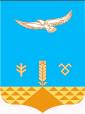 СОВЕТСЕЛЬСКОГО ПОСЕЛЕНИЯ АБИШЕВСКИЙ СЕЛЬСОВЕТ МУНИЦИПАЛЬНОГО РАЙОНА ХАЙБУЛЛИНСКИЙ РАЙОН РЕСПУБЛИКИ БАШКОРТОСТАН453814, Оло  Әбеш ауылы, Мәктәп урамы, 7тел. (34758) 2-34-46, abishselsovet@mail.ru453814, c.Большеабишево, ул.Школьная, 7тел. (34758) 2-34-46, abishselsovet@mail.ru№Населенный пункт  Адресные ориентиры 1с.Большеабишево а)ул.Школьная, 7, СП Абишевский сельсоветб) ул.Школьная,9, СДКв) ул.Ахметшина, 40 магазин «Сакмар»2с.Большеарслангулово СКул.Дружбы, 12 СКул.Шаймуратова, информационный стенд3д.Малоарслангулово СКул.Молодежная, 31 СКул.Башкортостан, информационный стенд4д.Сакмар Назаргулово СКул.Мира, 14, информационный стенд возле сельского клуба5Д.Урняк СКул.Салавата Юлаева,21 ,СКул.Салавата Юлаева, 14, информационный стенд возле школыБАШКОРТОСТАН РЕСПУБЛИКАҺЫ ХӘЙБУЛЛА  РАЙОНЫ МУНИЦИПАЛЬ РАЙОНЫНЫҢ  ӘБЕШ АУЫЛ СОВЕТЫ АУЫЛ БИЛӘМӘҺЕ                    СОВЕТЫСОВЕТСЕЛЬСКОГО ПОСЕЛЕНИЯ АБИШЕВСКИЙ СЕЛЬСОВЕТ МУНИЦИПАЛЬНОГО РАЙОНА ХАЙБУЛЛИНСКИЙ РАЙОН РЕСПУБЛИКИ БАШКОРТОСТАН453814, Оло  Әбеш ауылы, Мәктәп урамы, 7тел. (34758) 2-34-46, abishselsovet@mail.ru453814, c.Большеабишево, ул.Школьная, 7тел. (34758) 2-34-46, abishselsovet@mail.ruБАШКОРТОСТАН РЕСПУБЛИКАҺЫ ХӘЙБУЛЛА  РАЙОНЫ МУНИЦИПАЛЬ РАЙОНЫНЫҢ  ӘБЕШ АУЫЛ СОВЕТЫ АУЫЛ БИЛӘМӘҺЕ                    СОВЕТЫСОВЕТСЕЛЬСКОГО ПОСЕЛЕНИЯ АБИШЕВСКИЙ СЕЛЬСОВЕТ МУНИЦИПАЛЬНОГО РАЙОНА ХАЙБУЛЛИНСКИЙ РАЙОН РЕСПУБЛИКИ БАШКОРТОСТАН453814, Оло  Әбеш ауылы, Мәктәп урамы, 7тел. (34758) 2-34-46, abishselsovet@mail.ru453814, c.Большеабишево, ул.Школьная, 7тел. (34758) 2-34-46, abishselsovet@mail.ru